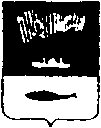 АДМИНИСТРАЦИЯ ГОРОДА МУРМАНСКАКОМИТЕТ ГРАДОСТРОИТЕЛЬСТВА ИТЕРРИТОРИАЛЬНОГО РАЗВИТИЯАДМИНИСТРАЦИИ ГОРОДА МУРМАНСКАП Р И К А ЗОб утверждении порядка осмотра объекта индивидуального жилищного строительства, строительство (реконструкция) которого осуществляется с привлечением средств материнского (семейного) капиталаВ соответствии с Федеральным законом от 29 декабря 2006 года № 256-ФЗ «О дополнительных мерах государственной поддержки семей, имеющих детей», постановлением Правительства Российской Федерации от 18 августа 2011 года      № 686 «Об утверждении Правил выдачи документа, подтверждающего проведение основных работ по строительству (реконструкции) объекта индивидуального жилищного строительства, осуществляемому с привлечением средств материнского (семейного) капитала»,  приказываю:1. Утвердить Порядок осмотра объекта индивидуального жилищного строительства, строительство (реконструкция) которого осуществляется с привлечением средств материнского (семейного) капитала (приложение).2. Контроль за исполнением настоящего приказа оставляю за собой.Председатель комитета					                     С.Г. Лупанский02.09.2019                                                                                                           №64-р 